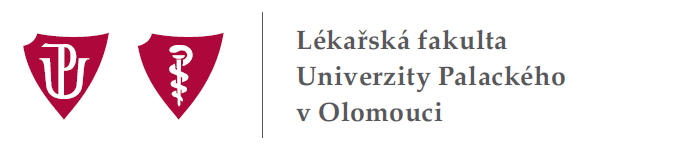 ZÁPIS č. 12/2015ze zkrácené porady vedení Lékařské fakulty Univerzity Palackého v Olomouci,která se konala dne 15. prosince 2015 po skončení zasedání AS LF UPOmluveni: prof. MUDr. Tomáš Papajík, CSc., prof. MUDr. Eliška Sovová, Ph.D., MBA, doc. MUDr. Miloš Špidlen, Ph.D.Splněné úkoly:6/3 Zastoupit děkana LF UP na slavnostní promoci doktorů a předání jmenovacích dekretů docentům v pátek 11. 12. 2015. Děkana zastoupila proděkanka prof. Kolářová, která informovala členy vedení LF UP.10/7 Zúčastnit se XIV. konference lékařů a sester III. interní kliniky - nefrologické, revmatologické a endokrinologické LF UP a FNOL dne 11. 12. 2015. Děkan LF UP se zúčastnil zahájení a informoval členy vedení fakulty.10/8 Zúčastnit se slavnostní promoce absolventů LF UP, která se uskuteční dne 15. 12. 2015 od 10:00 hodin ve Slavnostním sále Klášterního Hradiska. Promoce se zúčastnil děkan LF UP a proděkanka prof. Sovová.10/10 Zajistit další rozšíření informace o pořízení defibrilátoru v akademické obci fakulty. Splněno.11/1 Upřesnit termín návštěvy Mrs. Nurmiza Zakaria z malajské ambasády na LF UP dne 14. 12. 2015. Setkání s Mrs. N. Zakaria proběhlo od 10.00 hodin za účasti děkana LF UP a proděkana prof. Ehrmanna. Členové vedení fakulty byli informováni.11/2 Připravit elektronickou verzi vánočního a novoročního přání pro zaměstnance LF UP, které bude zveřejněno na webových stránkách. Splněno – viz následující odkaz: http://www.lf.upol.cz/.11/3 Provést analýzu využívání předmětů kategorie C studenty LF UP na jiných fakultách. Splněno.11/4 Kontaktovat prof. MUDr. Miloše Táborského, Ph.D., FESC, MBA s žádostí o poskytnutí konkrétních informací k návrhu projektu v rámci OP VVV, na základě kterých vedení LF UP může vydat souhlas nebo nesouhlas s jeho podáním. Splněno.Agenda děkana:Centrum simulátorů, telemedicíny a praktických dovedností (CENTESIMO)Děkan LF UP otevřel otázku dokončení opravy pracoviště Centrum simulátorů, telemedicíny a praktických dovedností (CENTESIMO). Po diskusi bylo rozhodnuto, že finální organizační uspořádání reflektující všechny potřeby LF UP a FNOL (školení první pomoci a resuscitace) budou uzavřeny do poloviny ledna 2016.Legislativní normyDěkan LF UP připomenul, že bude nutné připravit podklady pro změnu Směrnice děkana k provedení Studijního a zkušebního řádu UP a Rozhodnutí děkana o anglických názvech LF UP a jednotlivých pracovišť.Plnění studijních povinnostíNa základě diskuse k anglickým studijním programům na jednání AS LF UP dne 15. 12. 2015 děkan informoval, že požádá všechny vedoucí zaměstnance o vyžadování plnění studijních povinností v českém i anglickém programu v souladu se Studijním a zkušebním řádem UP a Směrnicí děkana k provedení studijního a zkušebního řádu UP.Nové normy UPDnem 9. prosince 2015 nabývá účinnosti norma UP:B3-15/4-PR - Stipendium J. L. Fischera v akademickém roce 2016/2017 Odkaz:http://www.upol.cz/fileadmin/user_upload/dokumenty/2015/PRB3-15-4-v.r.pdf.Dnem 27. listopadu 2015 byl MŠMT ČR zaregistrován nový vnitřní předpis UP -  Pravidla užívání počítačových sítí a provozování programového vybavení UPOdkaz:http://www.upol.cz/fileadmin/user_upload/dokumenty/2015/Pocitacove_site-R-v.r..pdf 
Dnem 27. listopadu 2015 byly MŠMT ČR zaregistrovány XII. Změny Statutu UP 
Odkaz:http://www.upol.cz/fileadmin/user_upload/dokumenty/2015/UZXII-Statut_UP-2015.pdf 

Současně nabývá účinnosti rozhodnutí rektora  Zrušení směrnice rektora UP č. B3-15/7-SR Pravidla užívání počítačových sítí a provozování programového vybavení UP 
Odkaz:http://www.upol.cz/fileadmin/user_upload/dokumenty/2015/RRB3-15-9-v.r.pdfDnem 17. prosince 2015 nabývá účinnosti norma UP:B3-15/6-MPK - Provedení roční účetní uzávěrky za rok 2015 na UPOdkaz: http://www.upol.cz/fileadmin/user_upload/dokumenty/2015/MPKB3-15-6-v.r.pdfDěkan LF UP prof. MUDr. Milan Kolář, Ph.D. ukončil poslední poradu v tomto roce a poděkoval všem členkám a členům vedení fakulty za svědomitou a pečlivou práci po celý rok 2015. Současně všem popřál klidné adventní dny, pěkné Vánoce a vše nejlepší, hodně zdraví a štěstí v novém roce.Příští zasedání vedení LF UP se uskuteční v úterý 5. ledna 2016 ve 14:00 hodin v pracovně děkana na DLF UP, tř. Svobody 8.Zápis schválil: prof. MUDr. Milan Kolář, Ph.D., děkan LF UPZapsala: Ivana Klosová